Farklı olan sayıları yuvarlak içine alınız.Nesneleri say ve farklı sayıda olan nesnenin kutusunu boya.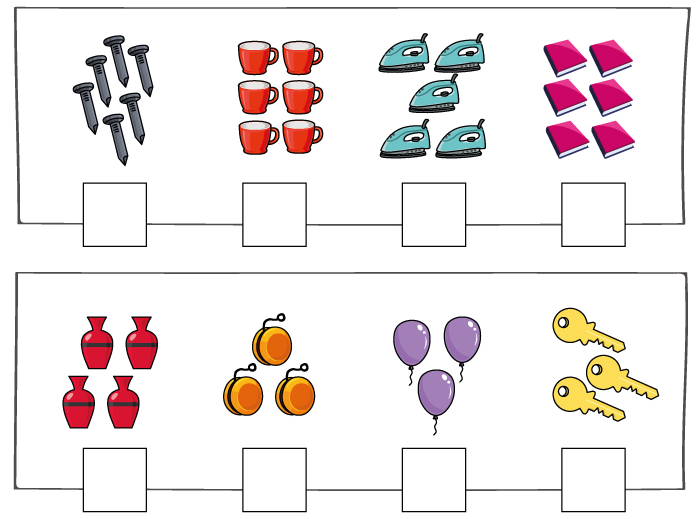 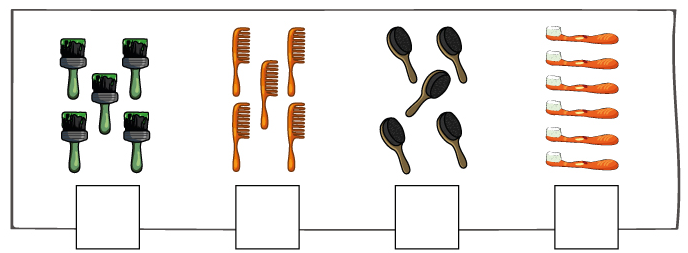 Geriye doğru sayalım. Boşlukları dolduralım. Sonra boyayalım.Nesnelerin sayılarını yazalım. Sonra toplayalım.